О внесении изменений в приложение к постановлению администрации муниципального района «Улётовский район» от 30.09.2021 № 454/н «Об организации предоставления общедоступного бесплатного дошкольного образования в муниципальных образовательных организациях, реализующих основную общеобразовательную программу дошкольного образования муниципального района «Улётовский район» Забайкальского края»В целях приведения нормативного правового акта в соответствие с действующим законодательством, руководствуясь Положением об администрации муниципального района «Улётовский район» Забайкальского края, утверждённым решением Совета администрации муниципального района «Улётовский район» Забайкальского края от 21.04.2017 №380, администрация муниципального района «Улётовский район» Забайкальского края п о с т а н о в л я е т:1. Внести в приложение к постановлению администрации муниципального района «Улётовский район» от 30.09.2021 № 454/н «Об организации предоставления общедоступного бесплатного дошкольного образования в муниципальных образовательных организациях, реализующих основную общеобразовательную программу дошкольного образования муниципального района «Улётовский район» Забайкальского края» следующие изменения:1.1. пункт 3 раздела III «Предоставление и осуществление образовательной деятельности в дошкольных образовательных учреждениях» считать пунктом 3.3;1.2. в подпункте 10) пункта 6.2. слова «Пограничного муниципального округа» заменить словами «муниципального района «Улётовский район».».2. Настоящее постановление официально опубликовать (обнародовать) на официальном сайте муниципального района «Улётовский район» в информационно-телекоммуникационной сети «Интернет» в разделе «Документы» - «Правовые акты администрации» - //https://uletov.75.ru/.3. Контроль за исполнением настоящего постановления возложить на заместителя главы муниципального района «Улётовский район» (С.В.Саранина).Глава муниципального района«Улётовский район»                                                                    А.И.Синкевич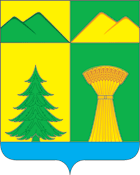 АДМИНИСТРАЦИЯ МУНИЦИПАЛЬНОГО РАЙОНА«УЛЁТОВСКИЙ РАЙОН»ЗАБАЙКАЛЬСКОГО КРАЯПОСТАНОВЛЕНИЕАДМИНИСТРАЦИЯ МУНИЦИПАЛЬНОГО РАЙОНА«УЛЁТОВСКИЙ РАЙОН»ЗАБАЙКАЛЬСКОГО КРАЯПОСТАНОВЛЕНИЕАДМИНИСТРАЦИЯ МУНИЦИПАЛЬНОГО РАЙОНА«УЛЁТОВСКИЙ РАЙОН»ЗАБАЙКАЛЬСКОГО КРАЯПОСТАНОВЛЕНИЕАДМИНИСТРАЦИЯ МУНИЦИПАЛЬНОГО РАЙОНА«УЛЁТОВСКИЙ РАЙОН»ЗАБАЙКАЛЬСКОГО КРАЯПОСТАНОВЛЕНИЕ«18» ноября 2021 года«18» ноября 2021 года№ 520/нс.Улёты